Objetivo. OA. 13, 18, 23, 25.Recordemos: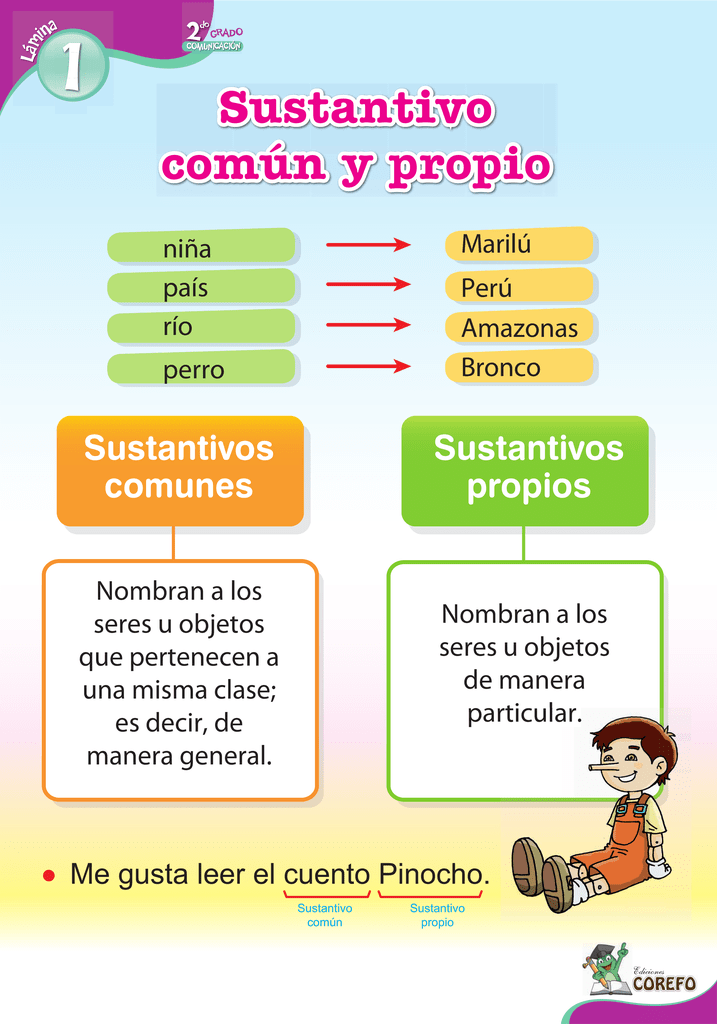 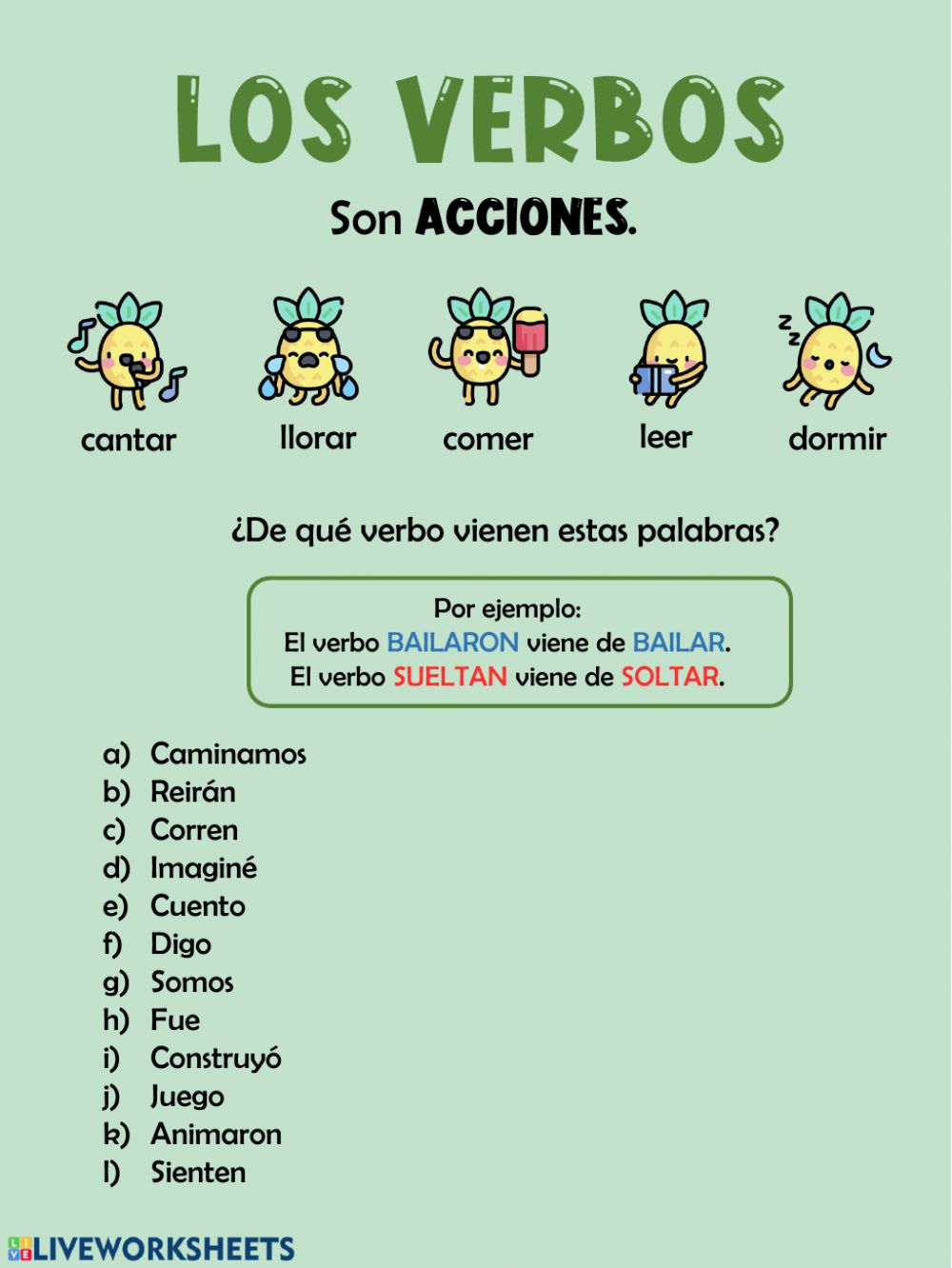 Practiquemos.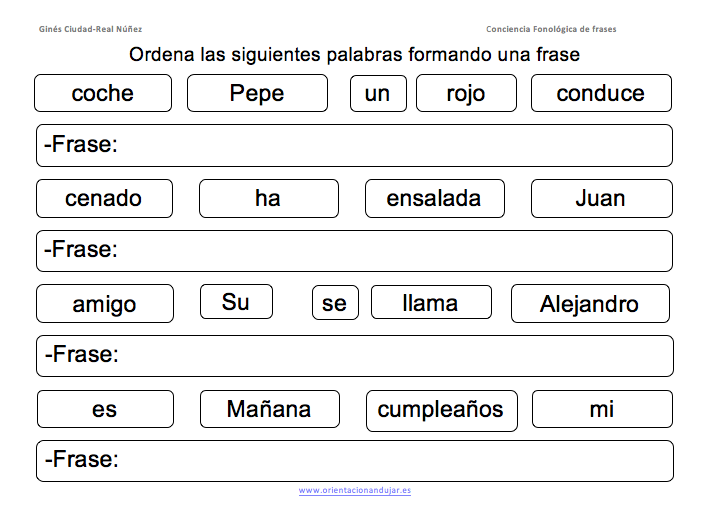 